Prefeitura Municipal de MossoróSecretaria Municipal da Educação, Cultura, Esporte e LazerGerência Executiva PedagógicaDivisão de Educação Especial1º Encontro de professoras e intérpretes do “Programa LIBRAS nas Escolas”13 de abril de 2018“Planejar é essa atitude de traçar, projetar, programar elaborar um roteiro pra empreender uma viagem de conhecimento, de interação, de experiência múltiplas e significativas para com o grupo... Planejamento pedagógico é atitude crítica do educador diante de seu trabalho docente. Por isso não é uma fôrma! Ao contrário, é flexível e, como tal, permit e ao educador repensar, revisando, buscando novos significados para sua prática pedagógica.”  (OSTETTO,s/d.)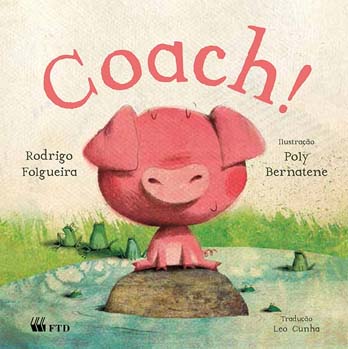 1-Acolhida:  história “ Coach!” 2- Roda de diálogo: As primeiras conquistas 3- Sobre 2017: quadro geral com os resultados e as considerações sobre os relatórios de avaliações individuais.- Que reflexões podemos  fazer para melhorar nossas ações em 2018?4- Propostas para 2018: Organização dos encontros :Planejamento –  grupo de LIBRAS Formação– Com todos os especialistas Propostas:- Curso de Libras - Encontro para professores de Língua Portuguesa de alunos surdos. - Encontro 10 anos do Programa LIBRAS nas Escolas- Projeto Escola Inclusiva Bilíngue5- Planejamento:  - O que não podemos esquecer de incluir no planejamento para Educação infantil ,     1º ao 5º ano e   6º ao 9ºano?6- Avaliação:                                                                    As nossas primeiras conquistas...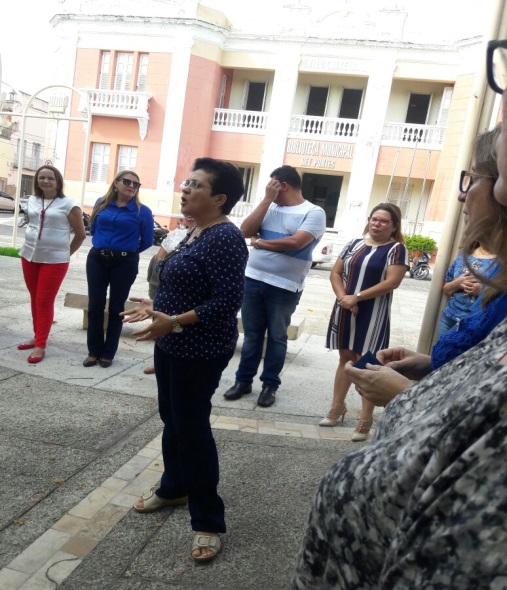 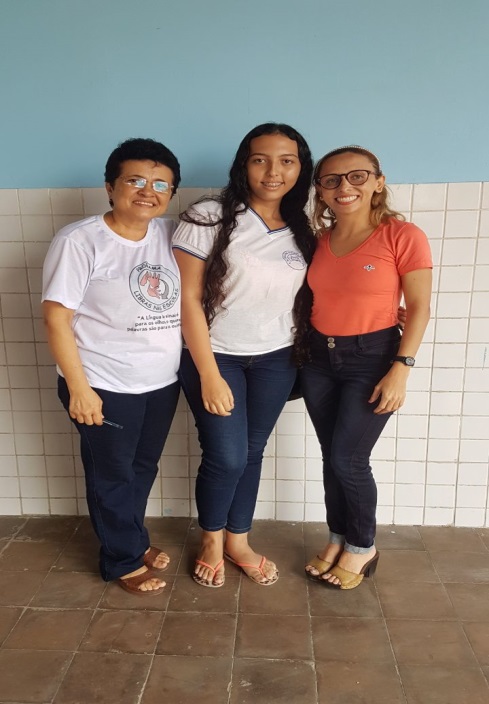 Música na praça em “LIBRAS.                                 Samira, nossa nova professora de LIBRAS.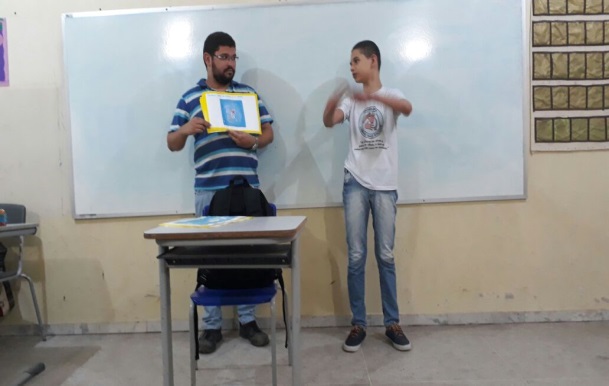 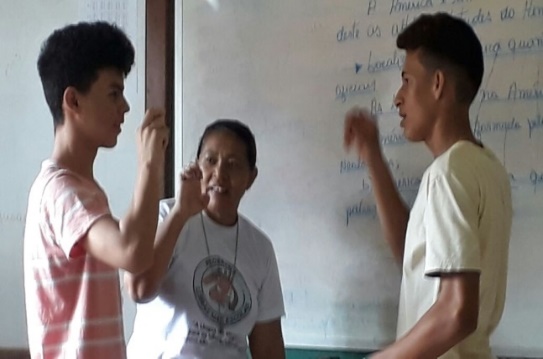 Apresentação  de um livro em LIBRAS .                  Aula de Libras na escola do campo.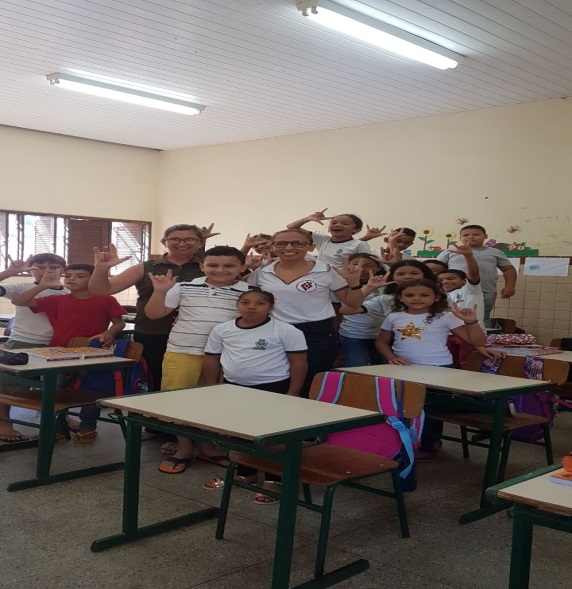 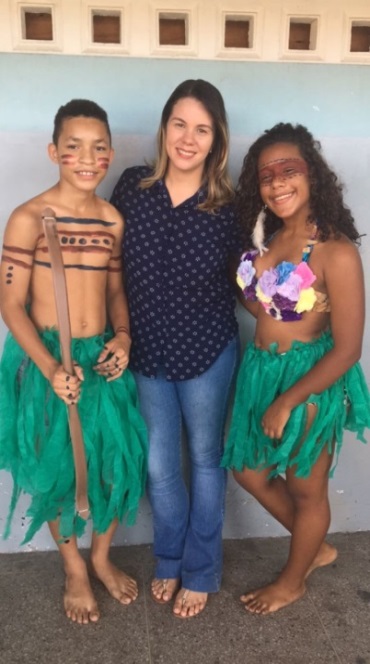        Retorno de Victor a escola”.                                                          Aluno surdo fazendo teatro.Objetivos do encontro:Refletir sobre os relatórios individuais das ações desenvolvidas em  2017.Dialogar sobre as ações para o Programa LIBRAS nas Escolas em 2018.Planejar atividades para o mês de abril.